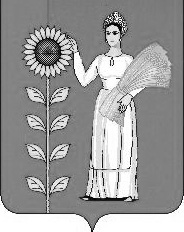                                              СОВЕТ  ДЕПУТАТОВСЕЛЬСКОГО  ПОСЕЛЕНИЯ  ДУРОВСКИЙ  СЕЛЬСОВЕТДобринского  муниципального  района Липецкой области69-я сессия  IV-го созываРЕШЕНИЕ22.12.2014г.                                 с. Дурово                            № 192-рс     О внесении изменений в бюджетный процесс сельского поселения Дуровский сельсовет         (принятый  решением Совета депутатов № 36-рс от 24.12.2010 г)		Рассмотрев Протест Прокуратуры Добринского района № 82-2014 от 24.10.2014г., руководствуясь Бюджетным кодексом Российской Федерации от 31 июля 1998 г. N 145-ФЗ, ФЗ от 28.06.2014 года  № 183-ФЗ «О внесении изменений в статьи 179 и 184.1 Бюджетного кодекса Российской Федерации», Федеральным законом № 131-ФЗ от 06.10.2003г. «Об общих принципах организации местного управления в Российской Федерации», Уставом сельского поселения Дуровский сельсовет, учитывая решение постоянной комиссии по экономике, муниципальной собственности и социальным вопросам, Совет депутатов сельского поселения Дуровский сельсовет РЕШИЛ:	1. Принять изменения в бюджетный процесс сельского поселения Дуровский сельсовет (принятый решением Совета депутатов № 36 – рс  от 24.12.2010 г, в редакции решений от  16.12. 2011г № 74 – рс, от 16.04. 2012г  №  91 – рс, от 15.02. 2013г № 124 –рс, от 05.08. 2013г № 136 –рс,от 13.09. 2013г № 143б,  от  10.10. 2013г  № 145 рс, от  08.04. 2014г  № 170а- рс, от  07.05. 2014г  № 172- рс, от 10.11. 2014г № 186 – рс (прилагаются).	2. Направить указанный нормативно-правовой акт главе сельского поселения для подписания и официального обнародования.	3.Настоящее решение вступает в силу со дня его официального обнародования.Председатель Совета депутатов сельского поселения Дуровский сельсовет                                                       С.В. Ходяков                                                                                           Приняты                                                                                         решением  Совета депутатов 	сельского поселения	 Дуровский сельсовет                                                                                № 192 - рс от 22.12.2014г.О внесении изменений в бюджетный процесс сельского поселения Дуровский сельсовет         (принятый решением Совета депутатов № 36-рс от 24.12.2010 г)1. Статью 16.2 « Бюджетные ассигнования Дорожного фонда» изложить в следующей редакции: « Объем бюджетных ассигнований Дорожного фонда утверждается решением о бюджете сельского поселения на очередной финансовый год и плановый период в размере не менее прогнозируемого объема доходов бюджета сельского поселения от: акцизов на автомобильный бензин, прямогонный бензин, дизельное топливо, моторные масла для дизельных и (или) карбюраторных (инжекторных) двигателей, производимые на территории Российской Федерации, подлежащих зачислению в областной бюджет; поступлений в виде субсидий из областного дорожного фонда; налог на доходы с физических лиц, безвозмездных поступлений от физических и юридических лиц на финансовое обеспечение дорожной деятельности, в том числе добровольных пожертвований, в отношении автомобильных дорог общего пользования регионального значения».Глава сельского поселения Дуровский сельсовет                                                   С.В. Ходяков